Výcvik a vzdělávání v prevenci a terapii psychotraumatu 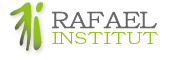 ŽÁDOST O UZNÁNÍ EXTERNÍHO SUPERVIZORAJméno a příjmení účastníka výcviku: ………………………………………………………….Datum narození: ……………………Žádám vás tímto o uznání externího supervizora ……………………………………………. pro absolvování části (max. 30 hodin) povinných supervizí v rámci Komplexního vzdělávacího programu Rafael Institutu.Jmenovaný supervizor splňuje kritéria stanovené Českou psychoterapeutickou společností ČLS JEP, Psychiatrickou společností ČLS JEP a Asociací klinických psychologů ČR¹. Jmenovaný supervizor je obeznámen s tím, že pro uznání počtu supervidovaných hodin je nezbytné dodat Rafael Institutu závěrečné hodnocení mých supervizí. Bez tohoto hodnocení nelze supervize uznat.  V ………………  dne …………………																											……………………………………………									    	Podpis¹ Kritéria ČPS pro skupiny zahájené do roku 2017: „Supervizoři mají nejméně 10 let klinické psychoterapeutické praxe ve zdravotnictví a funkční specializaci v systematické psychoterapii, publikační anebo přednáškovou činnost nebo min. 5 let účasti v trenérských aktivitách“.